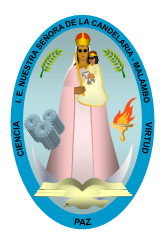 PRIMER PERIODOSEGUNDO PERIODOTERCER PERIODOCUARTO PERIODOASIGNATURA:FILOSOFÍAGRADO:11AÑO:2020REFERENTES DE CALIDADLOGROSEJE TEMÁTICOEJE TEMÁTICOTEMAS/SUBTEMASESTÁNDARES DE COMPETENCIAS U ORIENTACIONES PEDAGÓGICASLOGRO COGNITIVO: Identifica las generalidades de la filosofía, la lógica y la argumentación.LOGRO PROCEDIMENTAL: Expone formas para aplicar la filosofía, la lógica y la argumentación a situaciones cotidianas.LOGRO ACTITUDINAL: Asiste a clases puntualmente portando correctamente el uniforme que le corresponde cada día, llevando su cuaderno en orden y manteniendo una actitud de respeto y colaboración.La filosofía. Aprender a filosofar.La Lógica y la argumentación.  La filosofía. Aprender a filosofar.La Lógica y la argumentación.  Aprender a filosofar.La importancia de la filosofía.Cómo hacer filosofía.Cómo estudiar filosofía.La lógica y la argumentación.Cómo usar la lógica.La lógica aristotélica y lógica de clases.La lógica proposicional.La lógica de la argumentación.Prueba saber. Comprender la naturaleza y la utilidad de la filosofía mediante la indagación por su sentido, su hacer y su lenguaje.Comprender, mediante el aprendizaje de su aplicación, el uso de las formas de argumentación correctas y el uso de los criterios de razonamiento lógico valido como la clave de la reflexión con espíritu filosófico. LOGRO COGNITIVO: Identifica las generalidades de la filosofía, la lógica y la argumentación.LOGRO PROCEDIMENTAL: Expone formas para aplicar la filosofía, la lógica y la argumentación a situaciones cotidianas.LOGRO ACTITUDINAL: Asiste a clases puntualmente portando correctamente el uniforme que le corresponde cada día, llevando su cuaderno en orden y manteniendo una actitud de respeto y colaboración.La filosofía. Aprender a filosofar.La Lógica y la argumentación.  La filosofía. Aprender a filosofar.La Lógica y la argumentación.  Aprender a filosofar.La importancia de la filosofía.Cómo hacer filosofía.Cómo estudiar filosofía.La lógica y la argumentación.Cómo usar la lógica.La lógica aristotélica y lógica de clases.La lógica proposicional.La lógica de la argumentación.Prueba saber. DERECHOS BÁSICOS DE APRENDIZAJELOGRO COGNITIVO: Identifica las generalidades de la filosofía, la lógica y la argumentación.LOGRO PROCEDIMENTAL: Expone formas para aplicar la filosofía, la lógica y la argumentación a situaciones cotidianas.LOGRO ACTITUDINAL: Asiste a clases puntualmente portando correctamente el uniforme que le corresponde cada día, llevando su cuaderno en orden y manteniendo una actitud de respeto y colaboración.La filosofía. Aprender a filosofar.La Lógica y la argumentación.  La filosofía. Aprender a filosofar.La Lógica y la argumentación.  Aprender a filosofar.La importancia de la filosofía.Cómo hacer filosofía.Cómo estudiar filosofía.La lógica y la argumentación.Cómo usar la lógica.La lógica aristotélica y lógica de clases.La lógica proposicional.La lógica de la argumentación.Prueba saber. No aplica.LOGRO COGNITIVO: Identifica las generalidades de la filosofía, la lógica y la argumentación.LOGRO PROCEDIMENTAL: Expone formas para aplicar la filosofía, la lógica y la argumentación a situaciones cotidianas.LOGRO ACTITUDINAL: Asiste a clases puntualmente portando correctamente el uniforme que le corresponde cada día, llevando su cuaderno en orden y manteniendo una actitud de respeto y colaboración.La filosofía. Aprender a filosofar.La Lógica y la argumentación.  La filosofía. Aprender a filosofar.La Lógica y la argumentación.  Aprender a filosofar.La importancia de la filosofía.Cómo hacer filosofía.Cómo estudiar filosofía.La lógica y la argumentación.Cómo usar la lógica.La lógica aristotélica y lógica de clases.La lógica proposicional.La lógica de la argumentación.Prueba saber. METODOLOGÍAEVALUACIÓNEVALUACIÓNRECURSOSRECURSOSActivación de saberes previos a través de lluvia de preguntas y respuestas.Exposición de contenido: lectura individual, lectura en grupo, video, canción o láminas.Explicación por parte del docente de la temática.Resolución de ejercicios o problemas ya sea individual o en grupo.Síntesis de los aprendizajes generados.Trabajo de refuerzo en casa.Evaluación Formativa: Realimentación de los procesos de aprendizaje, para los estudiantes.Evaluación sumativa:Cognitiva: Trabajo escrito, evaluación oral, evaluación tipo Prueba SABER.Procedimental: Exposición, revisión de cuaderno, trabajo manual.Actitudinal: Participación en clase y cumplimiento de compromisos.Evaluación Formativa: Realimentación de los procesos de aprendizaje, para los estudiantes.Evaluación sumativa:Cognitiva: Trabajo escrito, evaluación oral, evaluación tipo Prueba SABER.Procedimental: Exposición, revisión de cuaderno, trabajo manual.Actitudinal: Participación en clase y cumplimiento de compromisos.Fungibles: Marcadores, borrables, Borradores, Cartulina, Papel Bond, constitución política. Multimedios: Video Beam, Portátiles, Grabadoras e internet.Fungibles: Marcadores, borrables, Borradores, Cartulina, Papel Bond, constitución política. Multimedios: Video Beam, Portátiles, Grabadoras e internet.BIBLIOGRAFÍABIBLIOGRAFÍABIBLIOGRAFÍABIBLIOGRAFÍABIBLIOGRAFÍATorregroza, E. (2006). Filosofía II. Bogotá: Santillana.Torregroza, E. (2006). Filosofía II. Bogotá: Santillana.Torregroza, E. (2006). Filosofía II. Bogotá: Santillana.Torregroza, E. (2006). Filosofía II. Bogotá: Santillana.Torregroza, E. (2006). Filosofía II. Bogotá: Santillana.REFERENTES DE CALIDADLOGROSEJE TEMÁTICOEJE TEMÁTICOTEMAS/SUBTEMASESTÁNDARES DE COMPETENCIAS U ORIENTACIONES PEDAGÓGICASLOGRO COGNITIVO: Reconoce las generalidades de la ética en las actuaciones humanas.LOGRO PROCEDIMENTAL: Resuelve situaciones cotidianas utilizando los principios éticos en el estudio de casos.LOGRO ACTITUDINAL: Asiste a clases puntualmente portando correctamente el uniforme que le corresponde cada día, llevando su cuaderno en orden y manteniendo una actitud de respeto y colaboración.La acción humana.La ética general.Ética aplicada.Filosofía política. La acción humana.La ética general.Ética aplicada.Filosofía política. Ética general.Ética y moral.La felicidad.La libertad.Ética aplicada.El aborto y la eutanasia.La responsabilidad en los demás.Dudas éticas surgidas del progreso técnico.Filosofía política.La justicia.La libertad política.La democracia.El estado. Pruebas saber.
Comprende, a partir de argumentos, los problemas que conlleva definir y poner en práctica la libertad y el bien.Comprender, mediante argumentos, los problemas orales implicados en el asesinato, la guerra, el aborto, la eutanasia, la experimentación científica, la pobreza y otras realidades cotidianas que motiva la reflexión ética. Comprender, a partir de argumentos el problema de definir la naturaleza de la justicia, la libertad política, la democracia y el estado, junto con los diversos problemas prácticos y conceptuales que implican la aplicación de esos conceptos. LOGRO COGNITIVO: Reconoce las generalidades de la ética en las actuaciones humanas.LOGRO PROCEDIMENTAL: Resuelve situaciones cotidianas utilizando los principios éticos en el estudio de casos.LOGRO ACTITUDINAL: Asiste a clases puntualmente portando correctamente el uniforme que le corresponde cada día, llevando su cuaderno en orden y manteniendo una actitud de respeto y colaboración.La acción humana.La ética general.Ética aplicada.Filosofía política. La acción humana.La ética general.Ética aplicada.Filosofía política. Ética general.Ética y moral.La felicidad.La libertad.Ética aplicada.El aborto y la eutanasia.La responsabilidad en los demás.Dudas éticas surgidas del progreso técnico.Filosofía política.La justicia.La libertad política.La democracia.El estado. Pruebas saber.
DERECHOS BÁSICOS DE APRENDIZAJELOGRO COGNITIVO: Reconoce las generalidades de la ética en las actuaciones humanas.LOGRO PROCEDIMENTAL: Resuelve situaciones cotidianas utilizando los principios éticos en el estudio de casos.LOGRO ACTITUDINAL: Asiste a clases puntualmente portando correctamente el uniforme que le corresponde cada día, llevando su cuaderno en orden y manteniendo una actitud de respeto y colaboración.La acción humana.La ética general.Ética aplicada.Filosofía política. La acción humana.La ética general.Ética aplicada.Filosofía política. Ética general.Ética y moral.La felicidad.La libertad.Ética aplicada.El aborto y la eutanasia.La responsabilidad en los demás.Dudas éticas surgidas del progreso técnico.Filosofía política.La justicia.La libertad política.La democracia.El estado. Pruebas saber.
No aplica.LOGRO COGNITIVO: Reconoce las generalidades de la ética en las actuaciones humanas.LOGRO PROCEDIMENTAL: Resuelve situaciones cotidianas utilizando los principios éticos en el estudio de casos.LOGRO ACTITUDINAL: Asiste a clases puntualmente portando correctamente el uniforme que le corresponde cada día, llevando su cuaderno en orden y manteniendo una actitud de respeto y colaboración.La acción humana.La ética general.Ética aplicada.Filosofía política. La acción humana.La ética general.Ética aplicada.Filosofía política. Ética general.Ética y moral.La felicidad.La libertad.Ética aplicada.El aborto y la eutanasia.La responsabilidad en los demás.Dudas éticas surgidas del progreso técnico.Filosofía política.La justicia.La libertad política.La democracia.El estado. Pruebas saber.
METODOLOGÍAEVALUACIÓNEVALUACIÓNRECURSOSRECURSOSActivación de saberes previos a través de lluvia de preguntas y respuestas.Exposición de contenido: lectura individual, lectura en grupo, video, canción o láminas.Explicación por parte del docente de la temática.Resolución de ejercicios o problemas ya sea individual o en grupo.Síntesis de los aprendizajes generados.Trabajo de refuerzo en casa.Evaluación Formativa: Realimentación de los procesos de aprendizaje, para los estudiantes.Evaluación sumativa:Cognitiva: Trabajo escrito, evaluación oral, evaluación tipo Prueba SABER.Procedimental: Exposición, revisión de cuaderno, trabajo manual.Actitudinal: Participación en clase y cumplimiento de compromisos.Evaluación Formativa: Realimentación de los procesos de aprendizaje, para los estudiantes.Evaluación sumativa:Cognitiva: Trabajo escrito, evaluación oral, evaluación tipo Prueba SABER.Procedimental: Exposición, revisión de cuaderno, trabajo manual.Actitudinal: Participación en clase y cumplimiento de compromisos.Fungibles: Marcadores, borrables, Borradores, Cartulina, Papel Bond, constitución política. Multimedios: Video Beam, Portátiles, Grabadoras e internet.Fungibles: Marcadores, borrables, Borradores, Cartulina, Papel Bond, constitución política. Multimedios: Video Beam, Portátiles, Grabadoras e internet.BIBLIOGRAFÍABIBLIOGRAFÍABIBLIOGRAFÍABIBLIOGRAFÍABIBLIOGRAFÍATorregroza, E. (2006). Filosofía II. Bogotá: Santillana.Torregroza, E. (2006). Filosofía II. Bogotá: Santillana.Torregroza, E. (2006). Filosofía II. Bogotá: Santillana.Torregroza, E. (2006). Filosofía II. Bogotá: Santillana.Torregroza, E. (2006). Filosofía II. Bogotá: Santillana.REFERENTES DE CALIDADLOGROSEJE TEMÁTICOEJE TEMÁTICOTEMAS/SUBTEMASESTÁNDARES DE COMPETENCIAS U ORIENTACIONES PEDAGÓGICASLOGRO COGNITIVO: Comprende cómo se estructuran los conceptos de historia, sociedad y cultura.LOGRO PROCEDIMENTAL: Representa gráficamente sus ideas sobre la filosofía de la religión.LOGRO ACTITUDINAL: Asiste a clases puntualmente portando correctamente el uniforme que le corresponde cada día, llevando su cuaderno en orden y manteniendo una actitud de respeto y colaboración.La cultura.Sociología: Historia y sociedad.La filosofía de la religión.La cultura.Sociología: Historia y sociedad.La filosofía de la religión.Sociología: Historia y sociedad.La sociedad como hecho de experiencia.Las estructuras sociales.El concepto de historia. La modernidad y la postmodernidad.La globalización.La filosofía de la religión.El fenómeno religioso.Origen de lo religioso en el ser humano.El hecho empírico de la religión.Dimensione del hecho religioso.la critica de la religión.Prueba saber. 
Comprender, a partir de argumentos, los problemas conceptuales y prácticos que implica definir la naturaleza, la estructura y el origen de la sociedad y de la historia.Comprender, a partir de argumentos, el problema de la naturaleza de la religión, el problema de la relación entre filosofía y teología y problemas de la razón y la fe. LOGRO COGNITIVO: Comprende cómo se estructuran los conceptos de historia, sociedad y cultura.LOGRO PROCEDIMENTAL: Representa gráficamente sus ideas sobre la filosofía de la religión.LOGRO ACTITUDINAL: Asiste a clases puntualmente portando correctamente el uniforme que le corresponde cada día, llevando su cuaderno en orden y manteniendo una actitud de respeto y colaboración.La cultura.Sociología: Historia y sociedad.La filosofía de la religión.La cultura.Sociología: Historia y sociedad.La filosofía de la religión.Sociología: Historia y sociedad.La sociedad como hecho de experiencia.Las estructuras sociales.El concepto de historia. La modernidad y la postmodernidad.La globalización.La filosofía de la religión.El fenómeno religioso.Origen de lo religioso en el ser humano.El hecho empírico de la religión.Dimensione del hecho religioso.la critica de la religión.Prueba saber. 
DERECHOS BÁSICOS DE APRENDIZAJELOGRO COGNITIVO: Comprende cómo se estructuran los conceptos de historia, sociedad y cultura.LOGRO PROCEDIMENTAL: Representa gráficamente sus ideas sobre la filosofía de la religión.LOGRO ACTITUDINAL: Asiste a clases puntualmente portando correctamente el uniforme que le corresponde cada día, llevando su cuaderno en orden y manteniendo una actitud de respeto y colaboración.La cultura.Sociología: Historia y sociedad.La filosofía de la religión.La cultura.Sociología: Historia y sociedad.La filosofía de la religión.Sociología: Historia y sociedad.La sociedad como hecho de experiencia.Las estructuras sociales.El concepto de historia. La modernidad y la postmodernidad.La globalización.La filosofía de la religión.El fenómeno religioso.Origen de lo religioso en el ser humano.El hecho empírico de la religión.Dimensione del hecho religioso.la critica de la religión.Prueba saber. 
No aplica.LOGRO COGNITIVO: Comprende cómo se estructuran los conceptos de historia, sociedad y cultura.LOGRO PROCEDIMENTAL: Representa gráficamente sus ideas sobre la filosofía de la religión.LOGRO ACTITUDINAL: Asiste a clases puntualmente portando correctamente el uniforme que le corresponde cada día, llevando su cuaderno en orden y manteniendo una actitud de respeto y colaboración.La cultura.Sociología: Historia y sociedad.La filosofía de la religión.La cultura.Sociología: Historia y sociedad.La filosofía de la religión.Sociología: Historia y sociedad.La sociedad como hecho de experiencia.Las estructuras sociales.El concepto de historia. La modernidad y la postmodernidad.La globalización.La filosofía de la religión.El fenómeno religioso.Origen de lo religioso en el ser humano.El hecho empírico de la religión.Dimensione del hecho religioso.la critica de la religión.Prueba saber. 
METODOLOGÍAEVALUACIÓNEVALUACIÓNRECURSOSRECURSOSActivación de saberes previos a traves de lluvia de preguntas y respuestas.Exposición de contenido: lectura individual, lectura en grupo, video, canción o láminas.Explicación por parte del docente de la temática.Resolución de ejercicios o problemas ya sea individual o en grupo.Síntesis de los aprendizajes generados.Trabajo de refuerzo en casa.Evaluación Formativa: Realimentación de los procesos de aprendizaje, para los estudiantes.Evaluación sumativa:Cognitiva: Trabajo escrito, evaluación oral, evaluación tipo Prueba SABER.Procedimental: Exposición, revisión de cuaderno, trabajo manual.Actitudinal: Participación en clase y cumplimiento de compromisos.Evaluación Formativa: Realimentación de los procesos de aprendizaje, para los estudiantes.Evaluación sumativa:Cognitiva: Trabajo escrito, evaluación oral, evaluación tipo Prueba SABER.Procedimental: Exposición, revisión de cuaderno, trabajo manual.Actitudinal: Participación en clase y cumplimiento de compromisos.Fungibles: Marcadores, borrables, Borradores, Cartulina, Papel Bond, constitución política. Multimedios: Video Beam, Portátiles, Grabadoras e internet.Fungibles: Marcadores, borrables, Borradores, Cartulina, Papel Bond, constitución política. Multimedios: Video Beam, Portátiles, Grabadoras e internet.BIBLIOGRAFÍABIBLIOGRAFÍABIBLIOGRAFÍABIBLIOGRAFÍABIBLIOGRAFÍATorregroza, E. (2006). Filosofía II. Bogotá: Santillana.Torregroza, E. (2006). Filosofía II. Bogotá: Santillana.Torregroza, E. (2006). Filosofía II. Bogotá: Santillana.Torregroza, E. (2006). Filosofía II. Bogotá: Santillana.Torregroza, E. (2006). Filosofía II. Bogotá: Santillana.REFERENTES DE CALIDADLOGROSEJE TEMÁTICOEJE TEMÁTICOTEMAS/SUBTEMASESTÁNDARES DE COMPETENCIAS U ORIENTACIONES PEDAGÓGICASLOGRO COGNITIVO: Distingue los componentes de la estética en su accionar cotidiano.LOGRO PROCEDIMENTAL: Explica los elementos de la filosofía del lenguaje.LOGRO ACTITUDINAL: Asiste a clases puntualmente portando correctamente el uniforme que le corresponde cada día, llevando su cuaderno en orden y manteniendo una actitud de respeto y colaboración.El lenguaje.Estética: ArteFilosofía del lenguaje: El significado.Filosofía del lenguaje: la comunicación.El lenguaje.Estética: ArteFilosofía del lenguaje: El significado.Filosofía del lenguaje: la comunicación.•	Estética: ArteExperiencia estética.El artista.La universalidad del arte.La actualidad del arteFilosofía del lenguaje: El significado.Referir.Significar.Filosofía del lenguaje: la comunicación.Comunicar.El origen del lenguaje.La escritura. Prueba saber. 
Comprender, a partir de argumentos, los problemas conceptuales y prácticos que implica definir la estética y la filosofía del lenguaje.LOGRO COGNITIVO: Distingue los componentes de la estética en su accionar cotidiano.LOGRO PROCEDIMENTAL: Explica los elementos de la filosofía del lenguaje.LOGRO ACTITUDINAL: Asiste a clases puntualmente portando correctamente el uniforme que le corresponde cada día, llevando su cuaderno en orden y manteniendo una actitud de respeto y colaboración.El lenguaje.Estética: ArteFilosofía del lenguaje: El significado.Filosofía del lenguaje: la comunicación.El lenguaje.Estética: ArteFilosofía del lenguaje: El significado.Filosofía del lenguaje: la comunicación.•	Estética: ArteExperiencia estética.El artista.La universalidad del arte.La actualidad del arteFilosofía del lenguaje: El significado.Referir.Significar.Filosofía del lenguaje: la comunicación.Comunicar.El origen del lenguaje.La escritura. Prueba saber. 
DERECHOS BÁSICOS DE APRENDIZAJELOGRO COGNITIVO: Distingue los componentes de la estética en su accionar cotidiano.LOGRO PROCEDIMENTAL: Explica los elementos de la filosofía del lenguaje.LOGRO ACTITUDINAL: Asiste a clases puntualmente portando correctamente el uniforme que le corresponde cada día, llevando su cuaderno en orden y manteniendo una actitud de respeto y colaboración.El lenguaje.Estética: ArteFilosofía del lenguaje: El significado.Filosofía del lenguaje: la comunicación.El lenguaje.Estética: ArteFilosofía del lenguaje: El significado.Filosofía del lenguaje: la comunicación.•	Estética: ArteExperiencia estética.El artista.La universalidad del arte.La actualidad del arteFilosofía del lenguaje: El significado.Referir.Significar.Filosofía del lenguaje: la comunicación.Comunicar.El origen del lenguaje.La escritura. Prueba saber. 
No aplica.LOGRO COGNITIVO: Distingue los componentes de la estética en su accionar cotidiano.LOGRO PROCEDIMENTAL: Explica los elementos de la filosofía del lenguaje.LOGRO ACTITUDINAL: Asiste a clases puntualmente portando correctamente el uniforme que le corresponde cada día, llevando su cuaderno en orden y manteniendo una actitud de respeto y colaboración.El lenguaje.Estética: ArteFilosofía del lenguaje: El significado.Filosofía del lenguaje: la comunicación.El lenguaje.Estética: ArteFilosofía del lenguaje: El significado.Filosofía del lenguaje: la comunicación.•	Estética: ArteExperiencia estética.El artista.La universalidad del arte.La actualidad del arteFilosofía del lenguaje: El significado.Referir.Significar.Filosofía del lenguaje: la comunicación.Comunicar.El origen del lenguaje.La escritura. Prueba saber. 
METODOLOGÍAEVALUACIÓNEVALUACIÓNRECURSOSRECURSOSActivación de saberes previos a traves de lluvia de preguntas y respuestas.Exposición de contenido: lectura individual, lectura en grupo, video, canción o láminas.Explicación por parte del docente de la temática.Resolución de ejercicios o problemas ya sea individual o en grupo.Síntesis de los aprendizajes generados.Trabajo de refuerzo en casa.Evaluación Formativa: Realimentación de los procesos de aprendizaje, para los estudiantes.Evaluación sumativa:Cognitiva: Trabajo escrito, evaluación oral, evaluación tipo Prueba SABER.Procedimental: Exposición, revisión de cuaderno, trabajo manual.Actitudinal: Participación en clase y cumplimiento de compromisos.Procedimental: Exposición, revisión de cuaderno, trabajo manual.Actitudinal: Participación en clase y cumplimiento de compromisos.Evaluación Formativa: Realimentación de los procesos de aprendizaje, para los estudiantes.Evaluación sumativa:Cognitiva: Trabajo escrito, evaluación oral, evaluación tipo Prueba SABER.Procedimental: Exposición, revisión de cuaderno, trabajo manual.Actitudinal: Participación en clase y cumplimiento de compromisos.Procedimental: Exposición, revisión de cuaderno, trabajo manual.Actitudinal: Participación en clase y cumplimiento de compromisos.Fungibles: Marcadores, borrables, Borradores, Cartulina, Papel Bond, constitución política. Multimedios: Video Beam, Portátiles, Grabadoras e internet.Fungibles: Marcadores, borrables, Borradores, Cartulina, Papel Bond, constitución política. Multimedios: Video Beam, Portátiles, Grabadoras e internet.BIBLIOGRAFÍABIBLIOGRAFÍABIBLIOGRAFÍABIBLIOGRAFÍABIBLIOGRAFÍATorregroza, E. (2006). Filosofía II. Bogotá: Santillana.Torregroza, E. (2006). Filosofía II. Bogotá: Santillana.Torregroza, E. (2006). Filosofía II. Bogotá: Santillana.Torregroza, E. (2006). Filosofía II. Bogotá: Santillana.Torregroza, E. (2006). Filosofía II. Bogotá: Santillana.LOGROS PROMOCIONALESLOGRO COGNITIVO: Sintetiza las generalidades de diversas ciencias en su vida diaria que surgen del conocimiento filosófico.  LOGRO PROCEDIMENTAL: Explica las teorías que fundamentan la lógica, la ética, el arte, la política y el lenguaje utilizando diversos medios de expresión.LOGRO ACTITUDINAL: Asiste a clases puntualmente portando correctamente el uniforme que le corresponde cada día, llevando su cuaderno en orden y manteniendo una actitud de respeto y colaboración.